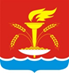 СОВЕТНОВОУКРАИНСКОГО СЕЛЬСКОГО ПОСЕЛЕНИЯ ГУЛЬКЕВИЧСКОГО РАЙОНА КРАСНОДАРСКОГО КРАЯР Е Ш Е Н И Еот______________				                     	                    	№___с. НовоукраинскоеОб утверждении Положения о порядке реализации инициативных проектов в Новоукраинском сельском поселении Гулькевичского районаВ соответствии с Федеральным законом от 6 октября 2003 г. № 131-ФЗ  «Об общих принципах организации местного самоуправления в Российской Федерации», Федеральным законом от 20 июля 2020 г.  № 236-ФЗ «О внесении изменений в Федеральный закон «Об общих принципах организации местного самоуправления в Российской Федерации», Закона Краснодарского края             от 7 июня 2004 г. № 717-КЗ «О местном самоуправлении в Краснодарском крае» и уставом Новоукраинского сельского поселения Гулькевичского района, с целью активизации участия жителей муниципального образования Гулькевичский район в осуществлении местного самоуправления и решения вопросов местного значения, Совет Новоукраинского сельского поселения Гулькевичского района, р е ш и л:1. Утвердить Положение о порядке реализации инициативных проектов в Новоукраинском сельском поселении Гулькевичского района (прилагается).2. Контроль за выполнением настоящего решения возложить на постоянную комиссию по бюджету, налогам, экономике, потребительской сферы по взаимодействию с малым бизнесом и сельскому хозяйств Совета Новоукраинского сельского поселения Гулькевичского района.3. Главному специалисту администрации Новоукраинского сельского поселения Гулькевичского района Г.В. Шурховецкой обнародовать настоящее постановление в специально установленных местах для обнародования муниципальных правовых актов органов местного самоуправления Новоукраинского сельского поселения Гулькевичского района, определенных постановлением администрации Новоукраинского сельского поселения Гулькевичского района от 1 февраля 2019 года № 6 «Об определении специально установленных мест для обнародования муниципальных правовых актов органов местного самоуправления Новоукраинского сельского поселения Гулькевичского района», и разместить на сайте Новоукраинского сельского поселения Гулькевичского района в информационно – телекоммуникационной сети «Интернет».4. Решение вступает в силу после его официального обнародования, но не ранее 1 января 2021 года.УТВЕРЖДЕНОрешением Совета Новоукраинского сельского поселения Гулькевичского района от _________ № __Положение о порядке реализации инициативных проектов в Новоукраинском сельском поселении Гулькевичского районаОбщие положения			Настоящее Положение устанавливает порядок организации и проведения мероприятий, предусмотренных статьей 26.1. и 56.1 Федерального закона                от 6 октября 2003 г. № 131-ФЗ «Об общих принципах организации местного самоуправления в Российской Федерации» в целях реализации инициативных проектов в Новоукраинском сельском поселении Гулькевичский район.Целью инициативного проекта является активизация участия жителей Новоукраинского сельского поселения Гулькевичского района в определении направления расходования средств Новоукраинского сельского поселения Гулькевичского района (далее – местный бюджет) в реализации мероприятий, имеющих приоритетное значение по решению вопросов местного значения или иных вопросов, право решения которых предоставлено органам местного самоуправления. Инициативный проект вносится в администрацию Новоукраинского сельского поселения Гулькевичского района (далее – администрация). Инициативный проект может реализовываться для жителей Новоукраинского сельского поселения Гулькевичского района или его части.Источником финансового обеспечения реализации инициативных проектов, являются предусмотренные решением о местном бюджете бюджетные ассигнования на реализацию инициативных проектов, формируемые в том числе с учетом объемов инициативных платежей и (или) межбюджетных трансфертов из краевого бюджета.Реализация инициативных проектов может обеспечиваться также в форме добровольного имущественного и (или) трудового участия заинтересованных лиц.Инициативные проекты, предлагаемые (планируемые) к реализации в очередном финансовом году, могут быть выдвинуты инициаторами проектов в текущем финансовом году.Основные понятия, используемые для целей настоящего Положения:1) инициативные проекты – проекты, разработанные и выдвинутые в соответствии с настоящим Положением инициаторами проектов в целях реализации на территории, части территории Новоукраинского сельского поселения Гулькевичского района, имеющих приоритетное значение для жителей Новоукраинского сельского поселения Гулькевичского района, по решению вопросов местного значения или иных вопросов, право решения, которых предоставлено органам местного самоуправления Новоукраинского сельского поселения Гулькевичского района.2) инициативные платежи –денежные средства граждан, индивидуальных предпринимателей и образованных в соответствии с законодательством Российской Федерации юридических лиц, уплачиваемые на добровольной основе и зачисляемые в соответствии с Бюджетным кодексом Российской Федерации в местный бюджет в целях реализации конкретных инициативных проектов;3) комиссия при администрации Новоукраинского сельского поселения Гулькевичского района для проведения конкурсного отбора инициативных проектов (далее - Комиссия) - постоянно действующий коллегиальный орган при администрации сельского поселения, созданный в целях проведения конкурсного отбора инициативных проектов;4) инициаторы проекта – физические и юридические лица, в соответствии с пунктом 3.1. раздела 3 настоящего Положения;5) уполномоченный орган – администрация Новоукраинского сельского поселения Гулькевичского района, ответственная за организацию работы по рассмотрению инициативных проектов, а также проведению их конкурсного отбора в Новоукраинском сельском поселении Гулькевичского района;6) участники деятельности по выдвижению, внесению, обсуждению, рассмотрению инициативных проектов, а также проведению их конкурсного отбора в Новоукраинском сельском поселении Гулькевичского района (далее – участники инициативной деятельности):комиссия по проведению конкурсного отбора инициативных проектов;инициаторы проекта;уполномоченный орган;органы территориального общественного самоуправления Новоукраинского сельского поселения Гулькевичского района;Совет Новоукраинского сельского поселения Гулькевичского района.2. Порядок определения части территории Новоукраинского сельского поселения Гулькевичского района, на которой могут реализовываться инициативные проекты2.1. Часть территории Новоукраинского сельского поселения Гулькевичского района, на которой может реализовываться инициативный проект или несколько инициативных проектов, устанавливается решением Совета Новоукраинского сельского поселения Гулькевичского района в соответствии с пунктами 2.4., 2.5. раздела 2 настоящего Положения.	2.2. Для определения части территории Новоукраинского сельского поселения Гулькевичского района, на которой может реализовываться инициативный проект, инициатором проекта в администрацию направляется информация об инициативном проекте до выдвижения инициативного проекта в соответствии с разделом 3 настоящего Положения. 2.3. Информация об инициативном проекте включает в себя:2.3.1. наименование инициативного проекта;2.3.2. вопросы местного значения, полномочия по решению которых предоставлено органам местного самоуправления Новоукраинского сельского поселения Гулькевичского района, на исполнение которых направлен инициативный проект;2.3.3. описание инициативного проекта (описание проблемы и обоснование её актуальности (остроты), описание мероприятий по его реализации);2.3.4. сведения о предполагаемой части территории Новоукраинского сельского поселения Гулькевичского района, на которой могут реализовываться инициативные проекты;2.3.5. контактные данные лица (представителя инициатора), ответственного за инициативный проект (Ф.И.О., номер телефона, адрес электронной почты).2.4. Администрация в течение 15 календарных дней со дня поступления заявления принимает решение:2.4.1. об определении границ территории, на которой планируется реализовывать инициативный проект;2.4.2. об отказе в определении границ территории, на которой планируется реализовывать инициативный проект.2.5. Решение об отказе в определении границ территории, на которой предлагается реализовывать инициативный проект, принимается в следующих случаях:2.5.1. территория выходит за пределы территории Новоукраинского сельского поселения Гулькевичского района;2.5.2. запрашиваемая территория закреплена в установленном порядке за иными пользователями или находится в собственности;2.5.3. в границах запрашиваемой территории реализуется иной инициативный проект;2.5.4. виды разрешенного использования земельного участка на запрашиваемой территории не соответствует целям инициативного проекта;2.5.5. реализация инициативного проекта на запрашиваемой территории противоречит нормам федерального, либо регионального, либо муниципального законодательства. 2.6. О принятом решении инициатору проекта сообщается в письменном виде с обоснованием (в случае отказа) принятого решения.2.7. При установлении случаев, указанных в пункте 2.5. раздела 2 настоящего Положения, администрация вправе предложить инициаторам проекта иную территорию для реализации инициативного проекта. 3. Порядок выдвижения, внесения, обсуждения, рассмотрения инициативных проектов, а также проведения их конкурсного отбора3.1. Выдвижение инициативных проектов осуществляется инициаторами проектов.Инициаторами проектов могут выступать:инициативные группы численностью не менее десяти граждан, достигших шестнадцатилетнего возраста и проживающих на территории Новоукраинского сельского поселения Гулькевичского района; органы территориального общественного самоуправления, осуществляющие свою деятельность на территории Новоукраинского сельского поселения Гулькевичского района;индивидуальные предприниматели, осуществляющие свою деятельность на территории Новоукраинского сельского поселения Гулькевичского района;юридические лица, осуществляющие свою деятельность на территории Новоукраинского сельского поселения Гулькевичского района, в том числе социально-ориентированные некоммерческие организации (далее – СОНКО).3.2. Инициативный проект должен содержать следующие сведения:3.2.1. описание проблемы, решение которой имеет приоритетное значение для жителей Новоукраинского сельского поселения Гулькевичского района или его части;3.2.2. обоснование предложений по решению указанной проблемы;3.2.3. описание ожидаемого результата (ожидаемых результатов) реализации инициативного проекта;3.2.4. предварительный расчет необходимых расходов на реализацию инициативного проекта;3.2.5. планируемые сроки реализации инициативного проекта;3.2.6. сведения о планируемом (возможном) финансовом, имущественном и (или) трудовом участии заинтересованных лиц в реализации данного проекта;3.2.7. указание на объем средств местного бюджета в случае, если предполагается использование этих средств на реализацию инициативного проекта, за исключением планируемого объема инициативных платежей;3.2.8. указание на территорию Новоукраинского сельского поселения Гулькевичского района или его часть, в границах которой будет реализовываться инициативный проект.3.3. Инициативный проект до его внесения в администрацию подлежит рассмотрению на сходе, собрании или конференции граждан, в том числе на собрании или конференции граждан по вопросам осуществления территориального общественного самоуправления, в целях обсуждения инициативного проекта, определения его соответствия интересам жителей Новоукраинского сельского поселения Гулькевичского района или его части, целесообразности реализации инициативного проекта, а также принятия сходом, собранием или конференцией граждан решения о поддержке инициативного проекта. При этом возможно рассмотрение нескольких инициативных проектов на одном сходе, одном собрании или на одной конференции граждан.Выявление мнения граждан по вопросу о поддержке инициативного проекта может проводиться путём опроса граждан, сбора их подписей.Для проведения опроса граждан может им пользоваться сайт Новоукраинского сельского поселения Гулькевичского района в информационно-телекоммуникационной сети «Интернет».Проведение схода, собрания, конференции и опроса граждан, сбора их подписей осуществляется в соответствии с законодательством об общих принципах организации местного самоуправления в Российской Федерации, уставом Новоукраинского сельского поселения Гулькевичского района, а также решениями Совета Новоукраинского сельского поселения Гулькевичского района.3.4. Инициаторы проекта при внесении инициативного проекта в администрацию прикладывают к нему соответственно протокол схода, собрания или конференции граждан, результатов опроса граждан и (или) подписанные листы, подтверждающие поддержку инициативного проекта жителями Новоукраинского сельского поселения Гулькевичского района или его части. 3.5. Информация о внесении инициативного проекта в администрацию подлежит опубликованию (обнародованию) и размещению на сайте Новоукраинского сельского поселения Гулькевичского района в информационно-телекоммуникационной сети «Интернет» в течение трех рабочих дней со дня внесения инициативного проекта в администрацию и должна содержать сведения, указанные в части 3 настоящего Положения, а также об инициаторах проекта. Одновременно граждане информируются о возможности представления в администрацию своих замечаний и предложений по инициативному проекту с указанием срока их представления, который не может составлять менее пяти рабочих дней. Свои замечания и предложения вправе направлять жители Новоукраинского сельского поселения Гулькевичского района, достигшие шестнадцатилетнего возраста. 3.6. Инициативный проект подлежит обязательному рассмотрению администрацией в течение 30 дней со дня его внесения. Администрация по результатам рассмотрения инициативного проекта принимает одно из следующих решений:3.6.1. поддержать инициативный проект и продолжить работу над ним в пределах бюджетных ассигнований, предусмотренных решением о местном бюджете, на соответствующие цели и (или) в соответствии с порядком составления и рассмотрения проекта местного бюджета (внесения изменений в решение о местном бюджете);3.6.2. отказать в поддержке инициативного проекта и вернуть его инициаторам проекта с указанием причин отказа в поддержке инициативного проекта.3.7. Администрация принимает решение об отказе в поддержке инициативного проекта в одном из следующих случаев:3.7.1. несоблюдение установленного порядка внесения инициативного проекта и его рассмотрения;3.7.2. несоответствие инициативного проекта требованиям федеральных законов и иных нормативных правовых актов Российской Федерации, законов и иных нормативных правовых актов субъектов Российской Федерации, уставу Новоукраинского сельского поселения Гулькевичского района;3.7.3. невозможность реализации инициативного проекта ввиду отсутствия у органов местного самоуправления Новоукраинского сельского поселения Гулькевичского района необходимых полномочий и прав;3.7.4. отсутствие средств местного бюджета в объеме средств, необходимом для реализации инициативного проекта, источником формирования которых не являются инициативные платежи;3.7.5. наличие возможности решения описанной в инициативном проекте проблемы более эффективным способом;3.7.6. признание инициативного проекта не прошедшим конкурсный отбор.3.8. Администрация вправе, а в случае, предусмотренном подпунктом 3.7.5.  пункта 3.7 настоящего Положения, обязана предложить инициаторам проекта совместно доработать инициативный проект, а также рекомендовать представить его на рассмотрение органа местного самоуправления иного муниципального образования или государственного органа в соответствии с их компетенцией.3.9. В случае, если в администрацию внесено несколько инициативных проектов, в том числе с описанием аналогичных по содержанию приоритетных проблем, администрация организует проведение конкурсного отбора в соответствии с разделами 4, 5 настоящего Положения, о чем информирует инициаторов проекта.4. Состав и порядок работы комиссии по проведению конкурсного отбора инициативных проектов4.1. Комиссия по проведению конкурсного отбора инициативных проектов (далее - комиссия) является коллегиальным органом, уполномоченным проводить конкурсный отбор инициативных проектов.4.2. Состав комиссии формируется постановлением администрации. В состав комиссии входят председатель комиссии, заместитель председателя комиссии, секретарь комиссии, члены комиссии.4.3. Председатель комиссии организует работу комиссии, распределяет обязанности между заместителем председателя комиссии, секретарем комиссии и членами комиссии.4.4. Заместитель председателя комиссии исполняет обязанности председателя в период его отсутствия.4.5. Члены комиссии присутствуют на заседаниях комиссии и принимают решения по вопросам, отнесенным к ее компетенции. Каждый член комиссии обладает одним голосом. Член комиссии не вправе передавать право голоса другому лицу. 4.6. Секретарь комиссии осуществляет подготовку материалов для рассмотрения на заседании комиссии, отвечает за ведение делопроизводства комиссии, оповещает членов комиссии о дате, времени и месте заседания комиссии, осуществляет ведение протоколов заседаний комиссии.4.7. Формой работы комиссии является заседание. 4.8. Заседание комиссии является правомочным, если на нем присутствует большинство членов комиссии от общего ее числа.При равенстве голосов принимается решение, за которое проголосовал председатель комиссии (заместитель председателя комиссии, исполняющий обязанности председателя).В заседаниях комиссии могут участвовать приглашённые лица, не являющиеся членами комиссии.4.9. Инициаторам проекта и их представителям при проведении конкурсного отбора должна обеспечиваться возможность участия в рассмотрении комиссией инициативных проектов и изложения своих позиций по ним.5. Порядок рассмотрения и оценки заявлений и инициативных проектов5.1. Заседание комиссии проводится не позднее 15 рабочих дней со дня окончания приема инициативных проектов в администрацию. 5.2. Члены комиссии оценивают каждый представленный инициативный проект в соответствии с критериями оценки инициативных проектов, установленными Приложением к настоящему Положению.5.3. В случае если два (несколько) инициативных проекта получают одинаковое количество баллов, комиссия принимает решение открытым голосованием простым большинством голосов присутствующих на заседании лиц, входящих в состав комиссии.5.4. Подведение итогов рассмотрения и оценки инициативных проектов оформляется протоколом комиссии, который подписывают председатель (заместитель председателя комиссии, исполняющий обязанности председателя) и секретарь комиссии. В протоколе заседания комиссии указывается особое мнение членов комиссии (при его наличии).5.5. В течение 10 рабочих дней после оформления протокола результаты направляются инициатору проекта и размещаются на сайте Новоукраинского сельского поселения Гулькевичского района в информационно-телекоммуникационной сети «Интернет».5.6. Документы и материалы, представленные на конкурсный отбор, не подлежат возврату.6. Порядок реализации инициативных проектов 6.1. На основании протокола заседания комиссии координаторы муниципальных программ Новоукраинского сельского поселения Гулькевичского района обеспечивают включение мероприятий по реализации инициативных проектов в состав муниципальных программ.6.2. Источником финансового обеспечения реализации инициативных проектов являются предусмотренные решением о бюджете Новоукраинского сельского поселения Гулькевичского района бюджетные ассигнования на реализацию инициативных проектов, формируемые в том числе с учетом объемов инициативных платежей и (или) межбюджетных транфертов из бюджета муниципального образования Гулькевичский район, предоставленных в целях финансовго обеспечения соответствующих расходных обязательств Новоукраинского сельского поселения Гулькевичского района.Реализация инициативных проектов может обеспечиваться также в форме добровольного имущественного и (или) трудового участия заинтересованных лиц собственными и (или) привлечёнными силами в объёме, предусмотренном инициативным проектом.6.3. Инициатор проекта до начала его реализации за счёт средств местного бюджета обеспечивает внесение инициативных платежей в доход бюджета Новоукраинского сельского поселения Гулькевичского района на основании договора пожертвования, заключенного с администрацией Новоукраинского сельского поселения Гулькевичского района, и (или) заключает с администрацией Новоукраинского сельского поселения Гулькевичского района договор добровольного пожертвования имущества и (или) договор на безвозмездное оказание услуг (выполнение работ), по реализации инициативного проекта. 6.4. Порядок взаимодействия участников инициативной деятельности по вопросам, связанным с заключением договоров пожертвования, безвозмездного оказания услуг (выполнения работ), устанавливается постановлением администрации.6.5. Учёт инициативных платежей осуществляется отдельно по каждому проекту.6.6. Контроль за целевым расходованием аккумулированных инициативных платежей осуществляется в соответствии с бюджетным законодательством Российской Федерации.6.7. Контроль за ходом реализации инициативного проекта осуществляют координаторы муниципальных программ Новоукраинского сельского поселения Гулькевичского района, в рамках которых предусмотрена реализация соответствующих инициативных проектов.6.8. Инициаторы проекта, другие граждане, проживающие на территории Новоукраинского сельского поселения Гулькевичского района, уполномоченные сходом, собранием или конференцией граждан, а также иниые лица, определяемые законодательством Российской Федерации, вправе осуществлять общественный контроль за реализациией инициативного проекта в формах, не противоречащих законодательству Российской Федерации. 6.9. Координаторы муниципальных программ Новоукраинского сельского поселения Гулькевичского района, в состав которых включены мероприятия по реализации инициативного проекта, ежемесячно в срок не позднее 5 числа месяца, следующего за отчётным, направляют в Совет Новоукраинского сельского поселения Гулькевичского района отчёт о ходе реализации инициативного проекта.6.10. Информация о рассмотрении инициативного проекта администрацией, о ходе реализации инициативного проекта, в том числе об использовании денежных средств, об имущественном и (или) трудовом участии заинтересованных в его реализации лиц, подлежит опубликованию (обнародованию) и размещению на сайте Новоукраинского сельского поселения Гулькевичского района в информационно-телекоммуникационной сети «Интернет». Отчет администрации об итогах реализации инициативного проекта подлежит опубликованию (обнародованию) и размещению на сайте Новоукраинского сельского поселения Гулькевичского района в информационно-телекоммуникационной сети «Интернет» в течение 30 календарных дней со дня завершения реализации инициативного проекта. 7. Порядок расчета и возврата сумм инициативных платежей7.1. В случае, если инициативный проект не был реализован либо в случае наличия остатка инициативных платежей по итогам реализации инициативного проекта, не использованных в целях реализации инициативного проекта, инициативные платежи подлежат возврату инициаторам проекта, осуществившим их перечисление в местный бюджет (далее - денежные средства, подлежащие возврату).7.2. Размер денежных средств, подлежащих возврату инициаторам проекта, рассчитывается исходя из процентного соотношения софинансирования инициативного проекта.7.3. Инициаторы проекта предоставляют заявление на возврат денежных средств с указанием банковских реквизитов в администрацию Новоукраинского сельского поселения Гулькевичского района, осуществляющую учёт инициативных платежей, в целях возврата инициативных платежей.7.4. Администрация Новоукраинского сельского поселения Гулькевичского района, осуществляющая учёт инициативных платежей, в течение 5 рабочих дней со дня поступления заявления осуществляет возврат денежных средств.Приложение
к Положению о порядке реализации инициативных проектов в Новоукраинском сельском поселении Гулькевичского районаКРИТЕРИИ ОЦЕНКИинициативных проектовГлава Новоукраинского сельского поселения Гулькевичского района_______________Н.А. ИвановаПредседатель СоветаНовоукраинского сельского поселения Гулькевичского района_____________М.В. МироноваN п/пНаименования критериев конкурсного отбораЗначения критериев конкурсного отбораКоличество баллов12341.Социальная и экономическая эффективность реализации проектаСоциальная и экономическая эффективность реализации проекта1.1.Доля благополучателей в общей численности населения населенного пунктаот 61 до 100%401.1.Доля благополучателей в общей численности населения населенного пунктаот 31 до 60%201.1.Доля благополучателей в общей численности населения населенного пунктаот 0 до 30%101.2.«Долговечность» результатов проектаболее 5 лет151.2.«Долговечность» результатов проектаот 1 года до 5 лет101.2.«Долговечность» результатов проектаот 0 до 1 года51.3.Возможность содержания и эксплуатации объекта, возведенного в результате реализации инициативного проекта, за счет средств местного бюджетада101.3.Возможность содержания и эксплуатации объекта, возведенного в результате реализации инициативного проекта, за счет средств местного бюджетанет02.Степень участия населения муниципального образования в определении и решении проблемы, заявленной в инициативном проекте(оценивается по количеству членов инициативной группы, участников собрания, поступивших в администрацию предложений и замечаний к проекту) Степень участия населения муниципального образования в определении и решении проблемы, заявленной в инициативном проекте(оценивается по количеству членов инициативной группы, участников собрания, поступивших в администрацию предложений и замечаний к проекту) 2.1.Участие населения в определении проблемы, на решение которой направлен инициативный проектда52.1.Участие населения в определении проблемы, на решение которой направлен инициативный проектнет02.2Участие населения в определении параметров инициативного проекта (размер, объем)да32.2Участие населения в определении параметров инициативного проекта (размер, объем)нет02.3.Информирование населения в процессе отбора приоритетной проблемы и разработки инициативного проектада22.3.Информирование населения в процессе отбора приоритетной проблемы и разработки инициативного проектанет03.Актуальность (острота) проблемыАктуальность (острота) проблемы3.1средняя - проблема достаточно широко осознается целевой группой населения, ее решение может привести к улучшению качества жизни 5 3.2высокая - отсутствие решения будет негативно сказываться на качестве жизни населения 10 3.3.очень высокая - решение проблемы необходимо для поддержания и сохранения условий жизнеобеспечения населения 15 4Наличие мероприятий по уменьшению негативного воздействия на состояние окружающей среды и здоровья населения:Наличие мероприятий по уменьшению негативного воздействия на состояние окружающей среды и здоровья населения:4.1не предусматривается04.2.предусматривается105Вклад участников реализации проекта в его финансированиеВклад участников реализации проекта в его финансирование5.1.Уровень софинансирования проекта со стороны бюджета муниципального образованияот 5% и свыше105.1.Уровень софинансирования проекта со стороны бюджета муниципального образованияот 3% до 5%55.1.Уровень софинансирования проекта со стороны бюджета муниципального образованиядо 3%25.2.Уровень софинансирования проекта со стороны населенияот 1% и свыше35.2.Уровень софинансирования проекта со стороны населенияот 0,5% до 1%25.2.Уровень софинансирования проекта со стороны населения0%05.3.Уровень софинансирования проекта со стороны организаций и других внебюджетных источниковот 1% и свыше55.3.Уровень софинансирования проекта со стороны организаций и других внебюджетных источниковот 0,5% до 1%35.3.Уровень софинансирования проекта со стороны организаций и других внебюджетных источников0%05.4.Вклад населения в реализацию проекта в неденежной форме (трудовое участие, материалы и другие формы)предусматривает55.4.Вклад населения в реализацию проекта в неденежной форме (трудовое участие, материалы и другие формы)не предусматривает05.5.Вклад организаций и других внебюджетных источников в реализацию проекта в неденежной форме (трудовое участие, материалы и другие формы)предусматривает55.5.Вклад организаций и других внебюджетных источников в реализацию проекта в неденежной форме (трудовое участие, материалы и другие формы)не предусматривает0